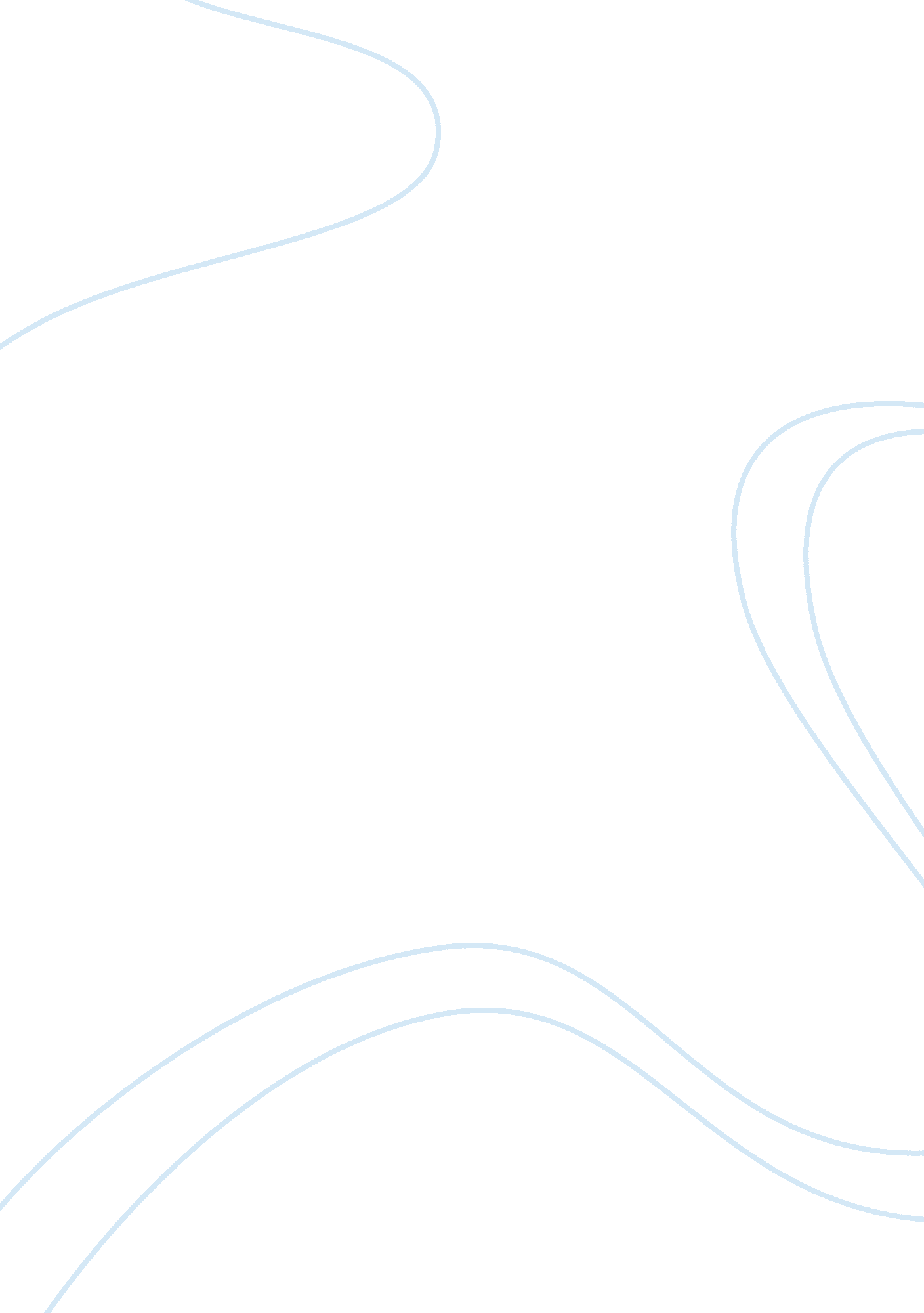 Good software for a new company case study exampleBusiness, Company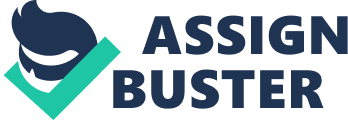 Widget Wonders is a worldwide leader in widgets. Worldwide leader is building a state-of-the-art facility to manufacture and distribute the next generation of widgets. Widget Wonders is going to create a manufacturing and distribution center in the United States. A few departments were created, having its personal task and aims to achieve. Departments are going to have limited personnel, consisting of well-quailified specialists. This is the list of the departments: Sale, Manufacturing, Inventory Control, Research and development, MIS. Widget Wonders utilizes new technology in their operations while keeping an eye on the budget. The widget industry is very competitive, and company assets must be protected from rival companies. Widget Wonders have a software problem with each of the department, they don’t know what kind of software is needed and how many. SNHUConsulting hired a specialist to determine what kind of software needed and how much money should be spent. A specialist had a hard time with this job because the variety of software that can be bought on the market is overextending. So he used his time gathering information about the departments: their task and goals and created a list of questions before he went to the market: 
- What leading desktop operating system will suite each department? 
- Is there any possibility, that having different operating system will give a software incompatibility? 
- What security methods are we going to implement? Is there any possibility of data leakage? After spending a few hours of thinking he found out what each department do and bought everything needed. Report: 
Sales department that consists of 50 employees will require a mobility to access company resources while visiting customers and presenting at sales meetings and conferences. They will work with customers presenting the company innovations, which will definitely make the client be interested in the products. For the hardware this department bought tablets running on Microsoft “ Windows” operating system. This was a clever idea, as this department needs Microsoft Office Suite, which has different application such as PowerPoint. If the company bought Apple laptops, Widget Wonders would spent more money buying virtual machine software, installing Windows on virtual machine and only then running PowerPoint or another application, because of Apple and Windows incompatibility problems. This operating systems has different source code for software and don’t “ understand” each other. 
Manufacturing department that consists of 45 employees are going to require access to word processing and spreadsheet programs and the internet. The best software word processing and spreadsheet was Microsoft Office Suite, as it have bunch of applications, which is best suitable for this department. Microsoft Word and Excel will surely satisfy this department demands. This programs are understandable and easy to use. 
Inventory Control department, having 30 employees will require mobility and power to access database systems. This department will face different operation with database. The best operating system software would be Mac OS. Mac OS developer provides tons of applications for Data Management, which can be reconstructed as the Inventory Control Department wants it. The code for this software application can be rewritten as they like, so it makes it easy for storing, accessing and sharing data as they like. Model Framework will handle data models that is needed in every application. 
Research and Development will be consisted of 20 members and their task will be in usage of computer graphics and computer-aided design (CAD) programs. This departments has the most variable type of application suitable for their purposes. The operating system can be either Mac OS or Windows, because both operating systems support computer-aided design programs. For this department the most question comes more for hardware, then software, because designers might need a good monitors or video cards to work with 3D image files. 
MIS department will consist of 5 employees requiring additional processor and memory requirements to support administration tasks. This department is going to focus on security. Security question was taken on the first place, as the company needs to protect information leakage or other inconveniences that might happen with the company. The best operating system for this department would be Linux. This operating system has zero problems with security, as it restricts access for applications to change any information regarding the system. When critical error has occurred, the community will make sure you won’t face it again and find the solution as soon, as possible. Other operating system might need days or weeks for that. Linux protects your computer and to make our system double secured, company can buy Antivirus software application. This will prevent hackers obtaining any kind of information. 
This recommendations will last for more than three years, because the company pays money for legal software. When the new updates come out, they are going to be free to get and install. References: Apple,. (2014). Apple. Retrieved 30 November 2014, from http://www. apple. com 
Distrowatch. com,. (2014). DistroWatch. com: Put the fun back into computing. Use Linux, BSD.. Retrieved 30 November 2014, from http://www. distrowatch. com 
Microsoft. com,. (2014). Microsoft – Official Home Page. Retrieved 30 November 2014, from http://www. microsoft. com 